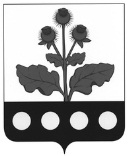 СОВЕТ НАРОДНЫХ ДЕПУТАТОВ КОЛБИНСКОГО СЕЛЬСКОГО ПОСЕЛЕНИЯ РЕПЬЕВСКОГО МУНИЦИПАЛЬНОГО РАЙОНА ВОРОНЕЖСКОЙ ОБЛАСТИРЕШЕНИЕ«18» октября 2019 г. №169с. КолбиноО повышении (индексации) должностных окладов, надбавок к должностным окладам за классный чин, пенсии за выслугу лет (доплаты к пенсии) и внесении изменений в решения Совета народных депутатов Колбинского сельского поселения Репьевского муниципального района1. Повысить (проиндексировать) с 1 октября 2019 года в 1,043 раза:1.1. Размеры должностных окладов муниципальных служащих, замещающих должности муниципальной службы, и размеры ежемесячных надбавок к должностным окладам за классный чин, установленные решением Совета народных депутатов Колбинского сельского поселения Репьевского муниципального района от 24.12.2010 г. №27 «О денежном содержании муниципальных служащих органов местного самоуправления Колбинского сельского поселения Репьевского муниципального района»;1.2. Размеры должностных окладов работников, замещающих должности, не являющиеся должностями муниципальной службы в органах местного самоуправления Колбинского сельского поселения Репьевского муниципального района, установленные решением Совета народных депутатов Колбинского сельского поселения Репьевского муниципального района от 24.12.2010 г. №29 «Об оплате труда работников, замещающих должности, не являющиеся должностями муниципальной службы органов местного самоуправления Колбинского сельского поселения Репьевского муниципального района».1.3. Размер должностного оклада лица, замещающего выборную муниципальную должность и осуществляющего свои полномочия на постоянной основе Колбинского сельского поселения Репьевского муниципального района Воронежской области, установленный решением Совета народных депутатов Колбинского сельского поселения Репьевского муниципального района от 24.12.2010 г. №25 «О реализации отдельных гарантий осуществления полномочий выборного должностного лица Колбинского сельского поселения».2. Проиндексировать с 1 октября 2019 года в 1,043 раза размеры доплат к страховой пенсии по старости (инвалидности) лицам, замещавшим муниципальные должности и размеры пенсий за выслугу лет муниципальных служащих органов местного самоуправления Колбинского сельского поселения Репьевского муниципального района.3. Установить, что при повышении (индексации) должностных окладов и окладов за классный чин их размеры подлежат округлению до целого рубля в сторону увеличения.4. Внести следующие изменения в решение Совета народных депутатов Колбинского сельского поселения Репьевского муниципального района от 24.12.2010 г. №27 «О денежном содержании муниципальных служащих органов местного самоуправления Колбинского сельского поселения Репьевского муниципального района» (далее – Решение 1):4.1. Пункт 3.2. части 3 Положения об оплате труда муниципальных служащих органов местного самоуправления Колбинского сельского поселения Репьевского муниципального района, утвержденного Решением 1, изложить в следующей редакции:« 3.2. Ежемесячная надбавка к должностному окладу за классный чин3.2.1. Ежемесячная надбавка к должностному окладу за классный чин устанавливается в следующих размерах:»;4.2. Приложение 2 к Решению 1 изложить в следующей редакции:«                                                               Приложение 2к решению Совета народных депутатов Колбинского сельского поселенияРепьевского муниципального района Воронежской областиот «24» декабря 2010 года №27 Размерыдолжностных окладов по должностям муниципальной службы органов местного самоуправления Колбинского сельского поселенияРепьевского муниципального района Воронежской области».5. Внести следующее изменение в решение Совета народных депутатов Колбинского сельского поселения Репьевского муниципального района от 24.12.2010 г. № 29 «Об оплате труда работников, замещающих должности, не являющиеся должностями муниципальной службы органов местного самоуправления Колбинского сельского поселения Репьевского муниципального района» (далее – Решение 2):приложение 2 к Решению 2 изложить в следующей редакции:«                                                                   Приложение 2к решению Совета народных депутатов Колбинского сельского поселения Репьевского муниципального района Воронежской областиот «24» декабря 2010 года № 29Размерыдолжностных окладов по должностям работниковорганов местного самоуправления Колбинского сельского поселения Репьевского муниципального районаВоронежской области».6. Внести следующее изменение в решение Совета народных депутатов Колбинского сельского поселения Репьевского муниципального района от 24.12.2010 г. №25 «О реализации отдельных гарантий осуществления полномочий выборного должностного лица Колбинского сельского поселения» (далее – Решение 3):в пункте 2.1. части 2 приложения 1 к Решению 3 цифры «9589» заменить цифрами «10002».7. Настоящее решение вступает в силу после его официального обнародования и распространяет свое действие на правоотношения, возникшие с 01.10.2019 г.Классные чинымуниципальных служащихРазмеры надбавки (рублей)Главный муниципальный советник муниципальной службы 1 класса1826Главный муниципальный советник муниципальной службы 2 класса1643Главный муниципальный советник муниципальной службы 3 класса1461Советник муниципальной службы 1 класса1279Советник муниципальной службы 2 класса1097Советник муниципальной службы 3 класса915Референт муниципальной службы 1 класса715Референт муниципальной службы 2 класса612Референт муниципальной службы 3 класса505Секретарь муниципальной службы 1 класса366Секретарь муниципальной службы 2 класса305Секретарь муниципальной службы 3 класса244Группа должностей Наименование должности Размер должностного оклада (рублей)АДМИНИСТРАЦИЯ сельского поселенияАДМИНИСТРАЦИЯ сельского поселенияАДМИНИСТРАЦИЯ сельского поселенияГлавнаяЗаместитель главы администрации4108СтаршаяВедущий специалист 4108№п/пНаименование должностейРазмер должностного оклада(рублей)1231Главный бухгалтер52923Системный администратор42544Старший инспектор 40525Техник по вождению автомобиля40526Инспектор32417Технический секретарь32418Техник по эксплуатации здания32419Кассир283610Техник по уборке помещений2432Глава сельского поселенияВ.Н. Симонцева